PIANO DI LAVORO ANNUALE DEL DOCENTE A.S. 2023/24Nome e cognome della docente: Prof.ssa Gottardi GerardaDisciplina insegnata: Economia e Tecnica AmministrativaLibro di testo in uso: Amministrare il Sociale Corso di Tecnica Amministrativa ed Economia Sociale di Astolfi E. e Perriello F. - edito da Tramontana anno 2018 Classe e Sezione: 5 HIndirizzo di studio: Servizi per la Sanità e l’assistenza sociale1. Competenze che si intendono sviluppare o traguardi di competenzacomprendere ed utilizzare i concetti base dell’economia: organizzazione, soggetti e relazioni presenti all’interno di un sistema economico;identificare le figure lavorative, i contratti di lavoro ed avere il quadro base di una busta paga;conoscere le principali tipologie di enti assistenziali, previdenziali e i loro scopi/fini;2. Descrizione di conoscenze e abilità, suddivise in percorsi didattici, evidenziando per ognuna quelle essenziali o minime Percorso 1Il sistema economico ed i suoi settoriIl sistema economico, i soggetti e le relazioni che intercorrono fra essiI settori ( I, II, III,) che lo compongonoI modelli economici (liberista, collettivista e misto)L’economia sociale, responsabile e sostenibileLe organizzazioni senza scopo di lucro.Competenze:comprendere ed utilizzare i concetti base dell’economia: organizzazione, soggetti e relazioni presenti all’interno di un sistema economico;Conoscenze: Concetto e teorie di economia sociale;Abilità: Comprendere l’importanza dell’economia sociale e delle iniziative degli imprenditori;Obiettivi Minimi: Uso appropriato del linguaggio specifico e costruzione corretta delle frasi; Saper applicare i concetti appresi a situazioni professionali risolvendo situazioni di media problematicità;essere consapevoli del rapporto uomo-ambiente.Percorso 2Il sistema assistenziale e previdenzialeLa protezione sociale (o sistema di sicurezza sociale)La previdenza, l’assistenza, la sanitàLa previdenza pubblica, individuale ed integrativaLe assicurazioni sociali ed i rapporti con INPS, INAILLa sicurezza aziendale.Competenze: Comprendere e saper utilizzare i concetti base che riguardano l’economia e riuscire ad organizzare e valutare adeguatamente le informazioni qualitativeConoscenze: Il sistema assistenziale e previdenzialeAbilità: Riconoscere i nuclei essenziali delle tematiche affrontate e saper operare collegamenti non complessi nell’ambito della disciplina e saper valutare le finalità dei tre fondamenti del sistema di previdenza.Obiettivi Minimi: Saper individuare le diverse tipologie di enti previdenziali ed assistenziali e comprendere il loro scopo.Acquisire una proprietà di linguaggio orale e competenze base negli scritti.Percorso 3La gestione delle risorse umaneIl mercato di lavoro: domanda ed offerta di lavoroIl reclutamento e la formazioneI contratti di lavoro L’amministrazione del personale dalla contabilità del personale fino all’estinzione del rapporto lavorativoCompetenze: Individuare la normativa di riferimento in materia di lavoro e sapervi accedereConoscenze: Il mercato del lavoro: autonomo, subordinato e le prestazioni occasionali e le prestazioni lavorative negli ETS.Le tipologie e gli elementi della retribuzione, nonché la conoscenza del TFRAbilità: Individuare gli obblighi dei datori di lavoro e dei lavoratori nei confronti degli previdenziali e in materia di sicurezza del lavoro. Compilare un foglio paga e calcolare la quota annua  di TFRObiettivi Minimi: Saper costruire mappe concettuali ed operare analisi e sintesi accettabili anche in vista del colloquio dell’Esame di Stato.Percorso 4Il settore socio-sanitarioIl SSNIl trattamento dei dati personali nel settore socio-sanitarioLe aziende socio-sanitarie, la loro gestione ed organizzazioneCompetenze: Apprendere la struttura del SSN nella sua organizzazione e nella gestione delle aziende socio-sanitarie.   Conoscenze: Il Sistema Sanitario Nazionale, gli Enti e le organizzazioni del settore socio sanitario. Il trattamento dei dati personali.Abilità: Riconoscere le competenze degli Enti e delle Organizzazioni del SSN. Utilizzare e trattare i dati  che ci pervengono con la dovuta riservatezza ed eticità. Risolvere problematiche concrete dell’utente richiedente, garantendo la qualità del servizio.Obiettivi Minimi: Saper individuare le caratteristiche organizzative delle aziende del settore socio-sanitario e comprendere le loro finalità.Acquisire una terminologia appropriata.3. Attività o percorsi didattici concordati nel CdC a livello interdisciplinare - Educazione civica(descrizione di conoscenze, abilità e competenze che si intendono raggiungere o sviluppare)4. Tipologie di verifica, elaborati ed esercitazioni [Indicare un eventuale orientamento personale diverso da quello inserito nel PTOF e specificare quali hanno carattere formativo e quale sommativo]Le verifiche si svolgeranno in modalità sia scritta che orale, ma sempre e comunque in riferimento a quanto riusciremo a svolgere dato il poco tempo a disposizione.Per questi motivi avranno carattere sommativo5. Criteri per le valutazioni Le valutazioni seguono quanto stabilito nel PTOF6. Metodi e strategie didattiche (in particolare indicare quelle finalizzate a mantenere l’interesse, a sviluppare la motivazione all’apprendimento, al recupero di conoscenze e abilità, al raggiungimento di obiettivi di competenza)Metodo utilizzato sarà la lezione frontale integrata con interventi dialogati per mantenere attiva l’attenzione e non annoiare la platea.Gli alunni saranno comunque stimolati nel trattare casistiche che ricorrono volta volta nella realtà,così da effettuare confronti con la vita quotidiana e comprendere i collegamenti con quanto studiato/appreso. Pisa li 29/11/2023	                                La docente 		Gerarda Gottardi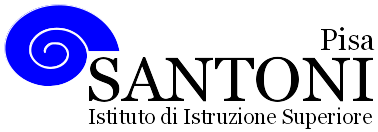 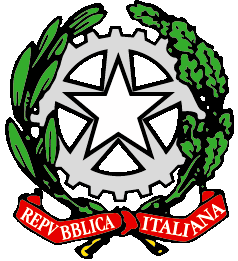 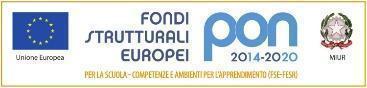 agraria agroalimentare agroindustria | chimica, materiali e biotecnologie | costruzioni, ambiente e territorio | sistema moda | servizi per la sanità e l'assistenza sociale | corso operatore del benessere | agenzia formativa Regione Toscana  IS0059 – ISO9001agraria agroalimentare agroindustria | chimica, materiali e biotecnologie | costruzioni, ambiente e territorio | sistema moda | servizi per la sanità e l'assistenza sociale | corso operatore del benessere | agenzia formativa Regione Toscana  IS0059 – ISO9001agraria agroalimentare agroindustria | chimica, materiali e biotecnologie | costruzioni, ambiente e territorio | sistema moda | servizi per la sanità e l'assistenza sociale | corso operatore del benessere | agenzia formativa Regione Toscana  IS0059 – ISO9001agraria agroalimentare agroindustria | chimica, materiali e biotecnologie | costruzioni, ambiente e territorio | sistema moda | servizi per la sanità e l'assistenza sociale | corso operatore del benessere | agenzia formativa Regione Toscana  IS0059 – ISO9001agraria agroalimentare agroindustria | chimica, materiali e biotecnologie | costruzioni, ambiente e territorio | sistema moda | servizi per la sanità e l'assistenza sociale | corso operatore del benessere | agenzia formativa Regione Toscana  IS0059 – ISO9001www.e-santoni.edu.ite-mail: piis003007@istruzione.ite-mail: piis003007@istruzione.itPEC: piis003007@pec.istruzione.itPEC: piis003007@pec.istruzione.it